Compassion to SelfWhat you do for yourself… any gesture of kindness, any gesture of gentleness, any gesture of honesty and clear-seeing toward yourself… will affect how you experience your world. In fact, it will transform how you experience the world.
   ~Christina Feldman We are fundamentally good.  When you come to think of it, that’s who we are at the core…What difference does goodness make?  Goodness changes everything… Goodness changes show we see the world, the way we see others, and most importantly, the way we see ourselves.  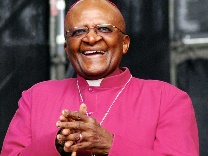 The way we see ourselves matters. It affects how we treat people. It affects the quality of life for each and all of us. For each kindness enhances the quality of life.Each cruelty Diminishes it.                                   ~South African archbishop Desmond Tutu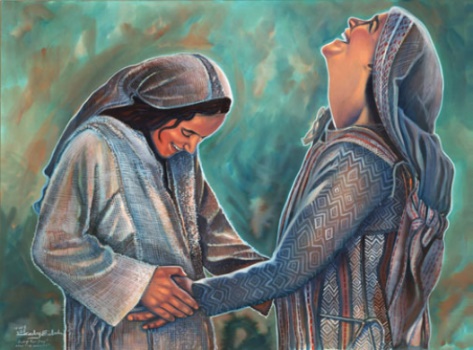 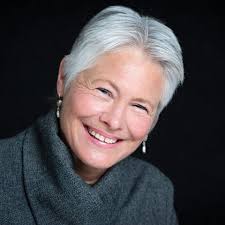 Self-compassion:How we are loving, comforting, and caring for ourselves when we are hurting.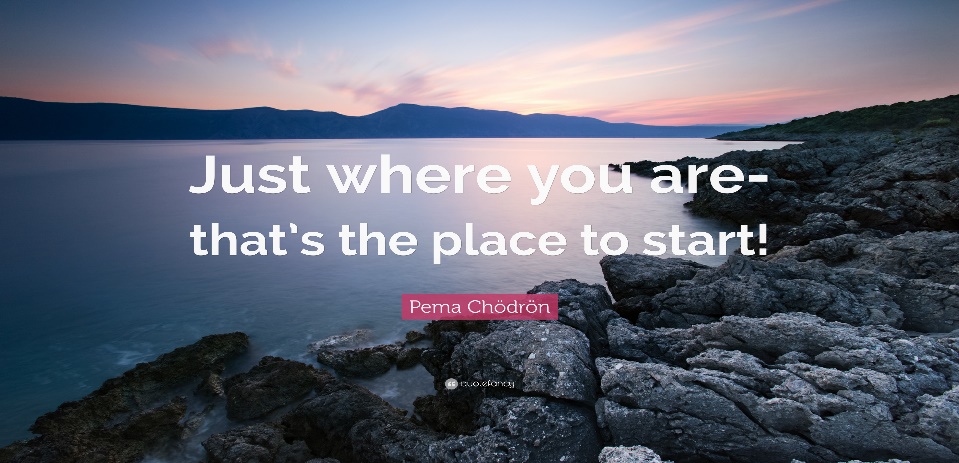 How we approach our limitations & failuresHow we look upon ourselves, the judgments we make about self.What we bring that needs self-compassionAcceptance of our less than perfect selfExternal, difficult events & experiences that cause us sorrow and sufferingInner turmoil and pain only we knowDifficulties with relationshipsIssues of self-worth and self-esteem that go back to early childhoodAcceptance of our physical self, how we look, how the body changes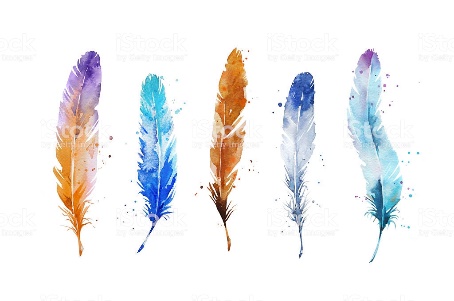 Metaphors:  Feather, preening ourselvesSpruce treeDove and how it cares for itselfPause:  What strikes you about self-compassion so far?	   What metaphor speaks to you?  (Any not just what we mentioned)	   What do you identify with so far?What Compassion is NotNot self-centeredNot self-pityNot self-gratificationNot the same as self-esteem~  A Fearless Heart, Thupten JinpaWhat Keeps Us From Being Compassionate To SelfTaught to always put others before selfSelf-Compassion of Jesus“Jesus, tired, sat down by the well”“At daybreak, he departed and went into a deserted place”Mountainside prayerInto the boat to get away from the crowdsSleeping in the boatReceives the anointing of the tears (and the oil)Spends time at the home of Mary, Martha and LazarusWeeps over the death of LazarusProtects himselfAsks for support in his agony in the gardenEntrusts his mother to JohnForgives the repentant thief on the crossFamily of origin – (messages spoken and unspoken)Boy Who Was Raised as a DogWestern culture’s attitude toward self-compassion (Happiness is all)Pause:  Any of this you can relate to?	  Take a minute to reflect and write an experience(s) that formed you?Aspects Of Offering Compassion To Our SelfDeep listening to self - (awareness / mindfulness)Wisdom of the self“…apprentice yourself to yourself, begin to welcome back all you sent away, be a new annunciation, make yourself a door through which to be hospitable, even to the stranger in you.”     (from “Coleman’s Bark”, poem by David Whyte)Approach self in non-judgmental wayRefer to Macrina quote handoutDeeper layer to understandSoften our heartsDo we listen to ourselvesSelf-compassion vs self-indulgenceColemans Bark – poem by David Whyte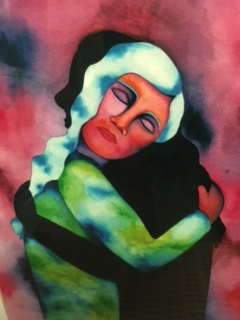  Embracing Our Shadow,  LloydThe Notion of Perfection…The notion of perfection can keep us from being compassionate toward self…“If I could become perfect…I would be worthy of love and acceptance…”           ~Christina FeldmanLet go of to be compassionate to selfThings we need to let go of in order to have healthy self-compassion:Shame, concern about disgrace, failure…ScarcityExhaustion as a status symbolAnxiety as a life styleSelf-doubt and “supposed to”Being cool and “always in control”                                            ~ Brené BrownAn inability to ReceiveBe willing to forgive ourselves  Three Core Components of Self-CompassionSelf-kindness vs Self-JudgmentA recognition of our common humanityMindfulness~  Self-Compassion, Kristen NeffPause:  Spend time reflecting on the ways we show self compassion and identify the 2 or 3 that are part of your life?  And the 2 or 3 that you would like to work on developing more for yourself.Compassion for Self (Summary)Respect for selfAttentiveness to where and how we hurtTaking care of body, mind, and spiritListening to our thoughts and feelings without negative judgmentAcknowledge failings/forgive selfBe kind to self especially when in distressListen without negative judgmentBe present and patient with strugglesStay with self in times of pain/grief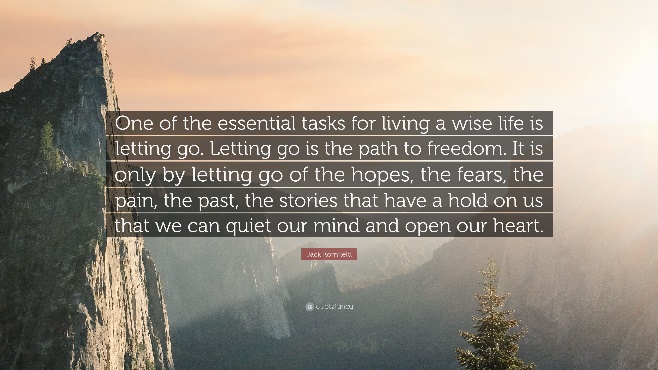 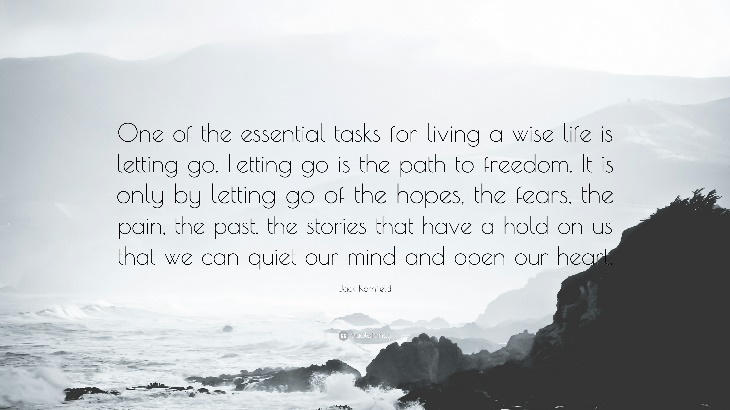 Using The 3 Aspects Of Compassion To Deepen Self CompassionAWARENESS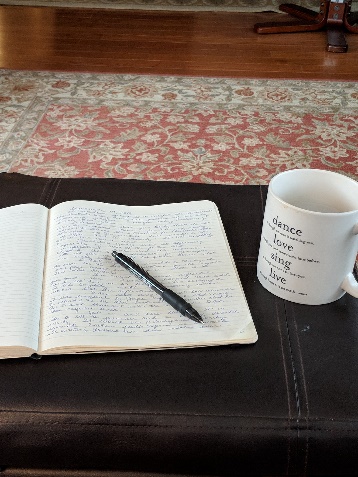 Deep listening to yourself- Mindfulness of the beloved)  1. Journal keeping,   2. Personal reflection,    3.  Conversation with othersSelf-Soothing when overwhelmed  1.  Takes a minimum of 20 minutes to get brain back  2.   Pay attention to breathing;    3.  Exercise if needed but always return to breath  4.    Become aware of internal messages  	( non-violent, forgiving, non judgmental.Compassion fatigue -  the stress and strain due to caring for others who suffer in some way. Burnout = daily stress and strain from being overworked in any aspect of life “attachment fatigue… “We wear ourselves out when we’re attached to the outcomeof our hard work, such as the success or recognition.”  ~ Christopher GermerIf I come to you in pain and you end up with the same pain all we have done is add to the world’s suffering….I want you to understand my pain, to respond to it deeply, but not take it on yourself. I want you to help me see what you see and what I cannot see…  Mirror my experience, but don’t embrace it as your own. ~ Rabbi Rami ShapiroWhat you do for yourself… any gesture of kindness, any gesture of gentleness, any gesture of honesty and clear-seeing toward yourself… will affect how you experience your world. In fact, it will transform how you experience the world.    ~Christina FeldmanPause: What is something you could do to be more aware of compassion to yourself?ATTITUDEWelcome back the parts of yourself you sent away.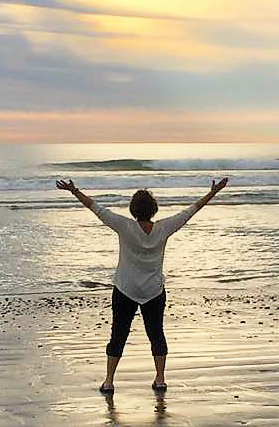 Be kind to the stranger within yourself.What could be the positive side of shadow as much as what    is the shadow of the positive.Brains are like Velcro with negative thoughts and like Teflon with positive thought.  Need to savor positive thoughts for at least 15 seconds to be imprinted into brain.Acknowledge self-issues without beating self up.    Wonder: “What am I learning?”Embarrassment is a doorway to grace. Power of forgiving selfPerfect means being whole.   The integration of all of self.“We live from a place of worthiness. We cultivate the courage, compassion and connection to get up in the morning and think no matter what gets done and how much is left undone, I am enough. Yes, I am imperfect and vulnerable and sometimes afraid, but that doesn’t change the truth that I am also brave and  worthy of love and belonging.”                                                      ~Brene’ Brown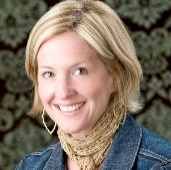 Pause:  What part of yourself do you need to ‘Welcome Back’ACTIONFind Balance in life by letting go of:ShameScarcity (I’m not enough)Exhaustion as a status symbolAnxiety as a life styleSelf-doubtBeing cool by always being in control.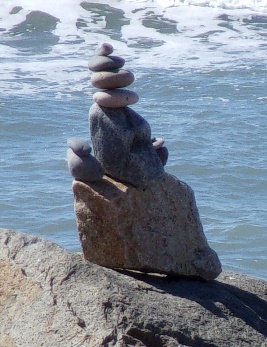 Grow the ability to receive.Open self to receive from others.By not accepting the help we deny the gift of showing compassion by the other.Go to a still place.Meditation.Contemplation.Sit quietly remembering God’s loving gaze.Grace moves through me from God for myself and the other.The time will comewhen, with elation,you will greet yourself arriving  at your own door,in your own mirror,and each will smile at the other’s welcome,and say, sit here. Eat.You will love again the stranger who was yourself.Give wine. Give bread. Give back your heartto itself, to the stranger who has loved youall your life, whom you ignoredfor another, who knows you by heart.Take down the love letters from the bookshelf,the photographs, the desperate notes,Peel your own image from the mirror.Sit. Feast on your life.            ~  Derek WolcottPause:  What is one or two actions you can do to nurture compassion to yourself?Personal Boundaries, Suzanne LaCombeAny aspect of our interactions with others, Includes our relationship with ourselves (self-sabotage) and with our environment (noise and other stimuli)“Boundaries reflect our core values, our respect for ourselves and our need for safety and protection. They include being able to say no and mean it or saying yes and meaning it. They are a way of defining ourselves separately from others.”Caring for SelfFaithfulness to daily spiritual practiceBoundaries, Boundaries, BoundariesTrust that difficult things can be a source of growthHave an objective person with whom to shareAwareness of mental scenariosBefriend emotional/mental turmoilAttentiveness to physical pain Get enough sleep, exercise, healthy foodMake positive affirmations16 Warning Signs of Trauma Exposure ResponseFeeling hopeless and helplessA sense that one can never do enoughHyper-vigilanceDiminished creativityInability to embrace complexityMinimizingChronic exhaustion/physical ailmentsInability to listen/deliberate avoidanceDissociative momentsSense of persecutionGuiltFearAnger and cynicismInability to empathizeAddictionsGrandiosityLoving Kindness PrayerLoving-kindness to self		May I abide in loving kindness.		May I be free of suffering.		May I receive what I need.May I be at peace.Loving kindness to another (a loved one)May you abide in loving kindness.May you be free of suffering.May you receive what I need.May you be at peace.Loving-kindness to the world		May all beings abide in loving kindness.		May all beings be free of suffering.		May all beings receive what they need.		May all beings be at peace.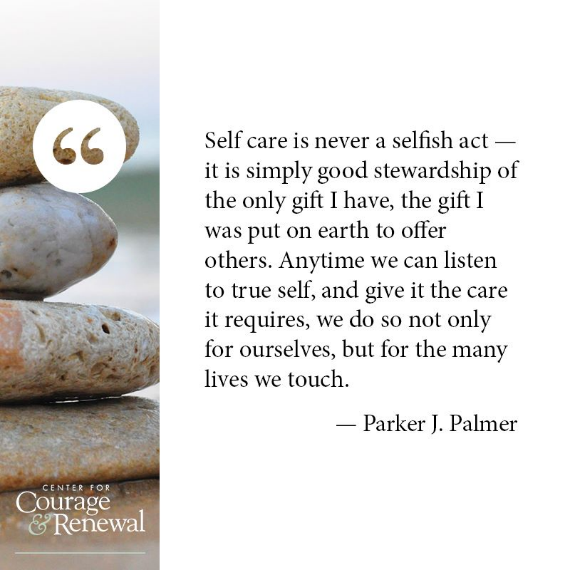 ExtrasHandouts in packet:Compassion to Self questions and How Do You Feel exerciseCircle of Self CompassionJesus and Self CompassionBowl image and exerciseMacrinas prayerMeditation:Something from Joyce’s prayer bookMaybe a song videoMusic:Karen DruckerI Am A Gift:  https://www.youtube.com/watch?v=Q3lMGfWHPG0&list=PL10dX-GXbgrZ5zRrTWi2QrMzO-YV8NOsW&index=19I See the Beauty in You https://www.youtube.com/watch?v=m5Jz6gLDOhg&list=PL10dX-GXbgrZ5zRrTWi2QrMzO-YV8NOsW&index=13 I’M Gentle with Myself:  https://www.youtube.com/watch?v=qp3LCCy96_Ihttps://www.youtube.com/watch?v=qp3LCCy96_I Jan Philips:  I Will Not leave you Comfortless:  https://www.youtube.com/watch?v=k0Pf6lWRp8w Sarah ThomsenOh Spirit Guide Me Now:  https://www.youtube.com/watch?v=tUJ8HrsIytM Video’s for reflectionThree part series from Sound True featuring Kristen Neff & Chris Germerhttps://product.soundstrue.com/power-of-self-compassion/why-self-compassion-is-important/?sq=1&_ke=eyJrbF9lbWFpbCI6ICJyYnVzc2FuQHNtbXNpc3RlcnMub3JnIiwgImtsX2NvbXBhbnlfaWQiOiAiSk1EZ2FxIn0%3D TedTalk: How Self Forgiveness Leads to Light, Love and a Joyful Life! | Eileen Timmins | https://www.youtube.com/watch?v=p-at-yS6eaU TedTalk:  How Self-Forgiveness Saved My Life | Josh Galarza:  https://www.youtube.com/watch?v=7hzA9jrmk7s TedTalk:  Embracing the mess -- how compassion saved my life | Garrard Conley:  https://www.youtube.com/watch?v=JmCtZz-RztQ Comments:I often use a song video to be opening prayer and set focus - This also entails breathing exercise to get focusedIf there is time I use the handouts as part of reflection time – but I do explain them especially the bowl and circle.  Often I show them mine as an example.  They can design there own bowl, however.Again – I give the handout without the notes/pause questions.  Or I can do the questions on their handout.I often use another song as a closing prayer because there are awesome music video’s for this topicCreated by: Bobbi Bussan, OSB.  rbussan@smmsisters.org